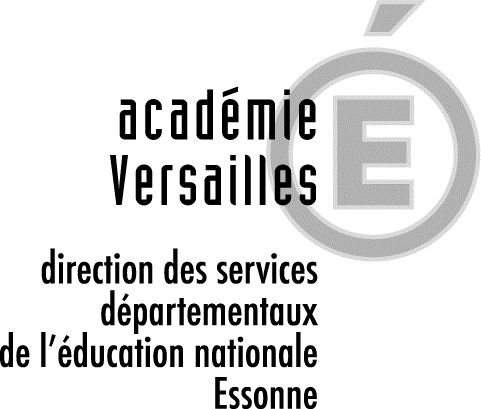 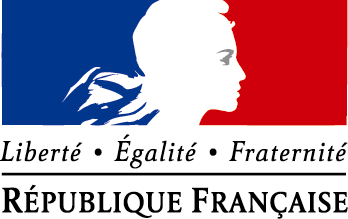 A JOINDRE AU DOSSIER DE DEMANDE D’AMENAGEMENTS DES EXAMENS POUR TROUBLES D’APPRENTISSAGEELEVE : EXAMEN PREPARE :NATURE DU / DESTROUBLE(S) :ANTECEDENTSRetard de langage oral : Redoublement : préciser la classeAMENAGEMENTS PEDAGOGIQUES  ET /OU DE L’ENVIRONNEMENT EN COURSPPRE :	 OUI – NONPAI :	 OUI –NONPAP :	 OUI – NONPPS :	 OUI – NONSUIVIS EXTERIEURS : préciser la nature (orthophonie, psychomotricité, ergothérapie, autres)L’élève est-il toujours suivi ?  OUI - NONSi OUI : préciser date de début et fréquence par semaineSi NON: préciser les dates de début et de fin ainsi que la fréquence par semaineAMENAGEMENTS EXAMENS ANTERIEURS : OUI – NON. PRECISIONS SUPPLEMENTAIRES : 